Cambridge Nationals Sports StudiesR051 – Contemporary IssuesLO4
Know about the role of national governing bodies in sport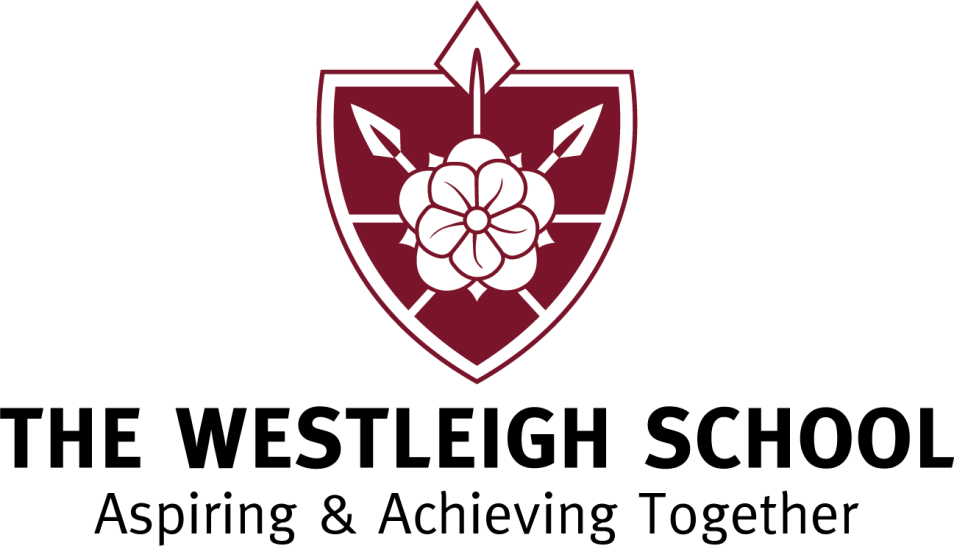 LO4
Know about the role of national governing bodies in sport.Date:________________________________Roles of National Governing BodiesKey Learning:Identify different national governing bodies in the UK.Describe the roles of national governing bodies in the UK.Silent StarterIdentify whether hosting the following major sports events is ‘one off’ or ‘regular and recurring’ by completing the table below. (4)The Football World Cup is one of the largest sports events to organise yet many nations spend a lot of money bidding to host it.a) Suggest three reasons why a nation would bid to host the Football World Cup. 1.................................................................................................................................................................................................................................................................................. (1)2.................................................................................................................................................................................................................................................................................. (1)3.................................................................................................................................................................................................................................................................................. (1)b) Apart from cost, give three drawbacks for a country hosting the Football World Cup. 1.................................................................................................................................................................................................................................................................................. (1)2.................................................................................................................................................................................................................................................................................. (1)3.................................................................................................................................................................................................................................................................................. (1)The Olympic symbol of five interlocking rings is designed to represent which of the following statements? (Circle your chosen answer to indicate your answer.) a) The number of Olympic values b) The five continents that take part c) Five different ethnic groups that take part d) Five different categories of Olympic event 						Fill in the blanks to complete the statement below using the following words:National Pride	 	Social 		Sporting 	One-offThe football World Cup is normally only hosted by a country once every generation and is therefore known as a ......................................... event. Hosting this type of event can have longer term benefits. These include increasing participation, known as a .................................... legacy. The feeling of well-being and .................................... if the national team do well is often referred to as a .................................... legacy. 	National Governing Bodies in the UKNational governing bodies (NGB’s) are independent bodies that have responsibility to govern and manage their sport.Examples of NGB’s:Roles of National Governing BodiesPromotionDevelopmentNGB’s aim to develop sport in both local communities and at the elite level. STRETCH: Give an example for each developmentInfrastructure NGB’s provide the structure to their sport in a range of different ways.Apply your learningComplete the three exam questions below:Other than through funding, identify and describe two ways that a national governing body promotes participation in sport. (4)……………………………………………………………………………………………………………………………………………………………………………………………………………..…………………………………………………………………………………………………………..…………………………………………………………………………………………………………..…………………………………………………………………………………………………………..…………………………………………………………………………………………………………..Identify three ways national governing bodies such as the English Basketball Association are involved in developing their sports and give an example for each. (6)…………………………………………………………………………………………………………..…………………………………………………………………………………………………………..…………………………………………………………………………………………………………..…………………………………………………………………………………………………………..…………………………………………………………………………………………………………..…………………………………………………………………………………………………………..…………………………………………………………………………………………………………..…………………………………………………………………………………………………………..…………………………………………………………………………………………………………..One way national governing bodies develop the infrastructure of a sport is by building facilities.

Using examples, describe two other ways a national governing body can develop the infrastructure of a sport. (4)……………………………………………………………………………………………………………………………………………………………………………………………………………..…………………………………………………………………………………………………………..…………………………………………………………………………………………………………..…………………………………………………………………………………………………………..…………………………………………………………………………………………………………..…………………………………………………………………………………………………………..…………………………………………………………………………………………………………..Redraft Question number: …….……………………………………………………………………………………………………………….……………………………………………………………………………………………………………….……………………………………………………………………………………………………………….……………………………………………………………………………………………………………….……………………………………………………………………………………………………………….……………………………………………………………………………………………………………….……………………………………………………………………………………………………………….……………………………………………………………………………………………………………….Policies and InitiativesFundingNGB’s receive money through lots of different sources. Distribution of fundsWhen the NGB’s receive the money, they need to decide how to distribute the funds. Provide members with advice about fundingHow to apply for funding – LTA scholarship fundingGrants – FA grantsDifferent sources of funding to improve facilitiesSetting of membership feesSupportNGB’s provide technical advice Advice on playing surfaces Advice on playing equipmentAdvice on what is allowed / not allowedOther AdviceProvide information about local clubs to joinProvide location and contact details for local club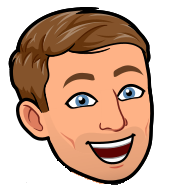 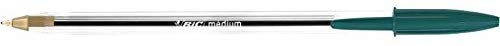 Make it Better ……………………………………………………………………………………………………..…………. ………………………………………………………………………………………………………………….……………………………………………………………………………………………………..…………. ………………………………………………………………………………………………………………….………………………………………………………………………………………………………………….………………………………………………………………………………………………………………….………………………………………………………………………………………………………………….………………………………………………………………………………………………………………….………………………………………………………………………………………………………………….……………………………………………………………………………………………………..…………. ………………………………………………………………………………………………………………….………………………………………………………………………………………………………………….………………………………………………………………………………………………………………….………………………………………………………………………………………………………………….………………………………………………………………………………………………………………….………………………………………………………………………………………………………………….……………………………………………………………………………………………………..…………. ………………………………………………………………………………………………………………….………………………………………………………………………………………………………………….………………………………………………………………………………………………………………….………………………………………………………………………………………………………………….………………………………………………………………………………………………………………….………………………………………………………………………………………………………………….……………………………………………………………………………………………………..…………. ………………………………………………………………………………………………………………….………………………………………………………………………………………………………………….………………………………………………………………………………………………………………….………………………………………………………………………………………………………………….………………………………………………………………………………………………………………….………………………………………………………………………………………………………………….……………………………………………………………………………………………………..…………. ………………………………………………………………………………………………………………….………………………………………………………………………………………………………………….………………………………………………………………………………………………………………….………………………………………………………………………………………………………………….………………………………………………………………………………………………………………….………………………………………………………………………………………………………………….……………………………………………………………………………………………………..…………. ………………………………………………………………………………………………………………….………………………………………………………………………………………………………………….………………………………………………………………………………………………………………….………………………………………………………………………………………………………………….………………………………………………………………………………………………………………….………………………………………………………………………………………………………………….Student Name:Class:Teacher:Target:TopicCovered?Confident?Identify different national governing bodiesIdentify the different roles of national governing bodiesDescribe, using examples, the different roles of national governing bodiesEventOne off or regular and recurringBritish Formula One Grand PrixParalympicsWimbledonWorld Athletics Championship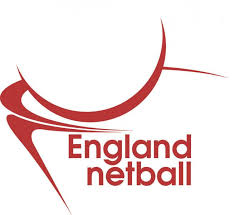 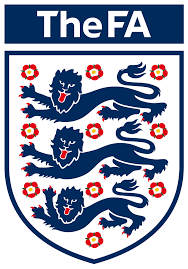 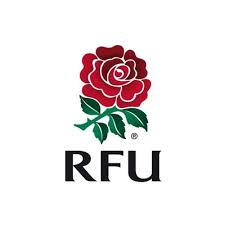 NGB:Sport:NGB:Sport:NGB:Sport: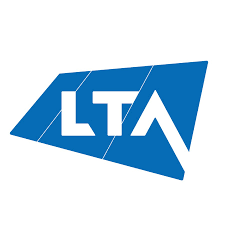 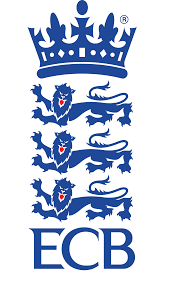 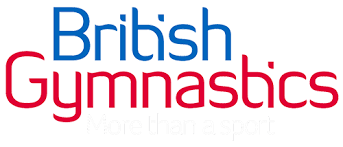 NGB:Sport:NGB:Sport:NGB:Sport:Community/Local sport developmentElite level sport developmentTraining and developmentCoaching AwardsTraining of officialsFundingClear progression pathway to high level sportTypes of InfrastructureDescription / ExampleOrganise competitions and tournaments Rule making and disciplinary proceduresProviding a national directive and visionProviding guidelines, support and insurance to membersAssist with facility developments.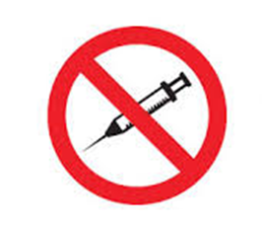 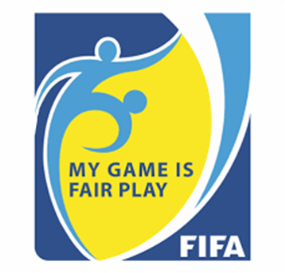 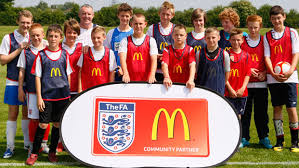 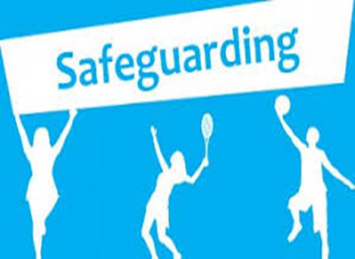 Policy/Initiative:Examples:Policy/Initiative:Examples:Policy/Initiative:ExamplesPolicy/Initiative:Examples:1.2.3.4.5.6.7.8.Describe one policy of a national sports governing body and explain its impact on that sport.……………………………………………………………….................……………………………………………………………….................……………………………………………………………….................……………………………………………………………….................……………………………………………………………….................……………………………………………………………….................……………………………………………………………….................……………………………………………………………….................……………………………………………………………….................……………………………………………………………….................……………………………………………………………….................Explain the role of a national governing body in developing a sport at elite level.……………………………………………………………….................……………………………………………………………….................……………………………………………………………….................……………………………………………………………….................……………………………………………………………….................……………………………………………………………….................……………………………………………………………….................……………………………………………………………….................……………………………………………………………….................……………………………………………………………….................……………………………………………………………….................Using examples, describe three ways a national governing body can develop the infrastructure of a sport.……………………………………………………………….................……………………………………………………………….................……………………………………………………………….................……………………………………………………………….................……………………………………………………………….................……………………………………………………………….................……………………………………………………………….................……………………………………………………………….................……………………………………………………………….................……………………………………………………………….................……………………………………………………………….................Suggest two ways a national governing body might promote sport to women ……………………………………………………………….................……………………………………………………………….................……………………………………………………………….................……………………………………………………………….................……………………………………………………………….................……………………………………………………………….................……………………………………………………………….................……………………………………………………………….................……………………………………………………………….................……………………………………………………………….................……………………………………………………………….................Identify two sources of funding available to a national governing body and describe how the funding could be used.
……………………………………………………………….................……………………………………………………………….................……………………………………………………………….................……………………………………………………………….................……………………………………………………………….................……………………………………………………………….................……………………………………………………………….................……………………………………………………………….................……………………………………………………………….................……………………………………………………………….................……………………………………………………………….................A village cricket team is planning to build a new clubhouse and install an artificial cricket pitch.

Identify two ways a national governing body can support the club.……………………………………………………………….................……………………………………………………………….................……………………………………………………………….................……………………………………………………………….................……………………………………………………………….................……………………………………………………………….................……………………………………………………………….................……………………………………………………………….................……………………………………………………………….................